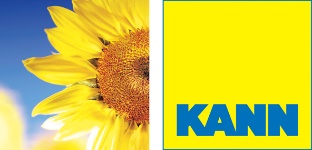 TEXTES DE PRESCRIPTION (AUSSCHREIBUNGSTEXTE)Palissades :Vios®Palissade en béton, conforme à la réglementation RiBoN, avec profil rectangle et avec des arêtes chanfreinées en tête de palissade, revêtement finement grenaillé avec des grains de pierres naturelles et des particules de mica.Mise en œuvre selon les instructions de pose du fabricant.Section : 18.75 x 12 cmHauteurs : 40 / 60 / 80 cmTeintes : gris / anthracite / beige------------------------------------------------------------------------------------Fourniture et pose des palissades dans une fondation béton C 12/15 dans les dimensions L x l x H ___x___x___ cm. L’alignement et les niveaux seront conformes au calepinage de pose défini par la maîtrise d’œuvre. La palissade doit être enterrée d’environ 1/3 de sa hauteur. La fondation béton enrobe la palissade des 2 côtés. Le remblai, constitué d'un matériau drainant et non lié, doit être posé et compacté par couches avec un compacteur approprié. Une natte de drainage sera posée à l'arrière de la palissade. Dans le cas de sols peu drainants et sensibles au gel, un système de drainage est à prévoir au pied de la fondation pour évacuer les eaux de surface.